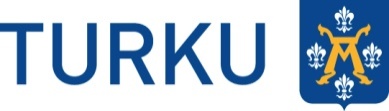 OSITTAINEN VIRKA- JA TYÖVAPAA-ANOMUS/PÄÄTÖS    	Päätösnro       /20     .(lähetetään lähijohtajalle)Liitteet      kplLähijohtajan lausunto (esim. yli 12 kk pituinen poissaolo)              puollan          en puollaPäätös:MUUTOKSENHAKUPäätökseen tyytymätön voi tehdä kirjallisen oikaisuvaatimuksen kasvatus- ja opetuslautakunnalle 14 päivän kuluessa tiedoksisaannista.Ilmoitus päätöksestä: 					-  asianomainen						TURUN KAUPUNKI-  https://sd.adturku.fi:444/SMPortal/ 					Sivistystoimiala-  lähijohtaja						Käsityöläiskatu 10-  päätöksentekijä arkistoi päätöksen 10 vuodeksi   				PL 362, 10101 TURKU							EM 1.10.2014NimiNimikeToimipaikkaSyntymäaikaSähköposti  Anon palkatonta osittaista virka-/työvapaata ajaksi  Anon palkatonta osittaista virka-/työvapaata ajaksi      /       20   -       /       20        /       20   -       /       20        /       20   -       /       20  Syy:Syy:Syy:Syy:Syy:30 Osa-aikaeläke Osa-aikaeläke20 Osittainen hoito-/vanhempainvapaa32 Osatyökyvyttömyyseläke Osatyökyvyttömyyseläke70 Osittainen opintovapaa34 Osakuntoutustuki Osakuntoutustuki90 Muu syy, oma pyyntö35 Osa-aikainen sairausloma Osa-aikainen sairauslomaOsa-aikatyön jaksottamisesta määrää työnantaja työvuoroluetteloa laadittaessa.Osa-aikatyön jaksottamisesta määrää työnantaja työvuoroluetteloa laadittaessa.Osa-aikatyön jaksottamisesta määrää työnantaja työvuoroluetteloa laadittaessa.Osa-aikatyön jaksottamisesta määrää työnantaja työvuoroluetteloa laadittaessa.Osa-aikatyön jaksottamisesta määrää työnantaja työvuoroluetteloa laadittaessa.virka-/ työvapaan työaika on       %    tai          h/vkovirka-/ työvapaan työaika on       %    tai          h/vkovirka-/ työvapaan työaika on       %    tai          h/vkovirka-/ työvapaan työaika on       %    tai          h/vkovirka-/ työvapaan työaika on       %    tai          h/vko  Anon palkatonta osapäivän poissaoloa                                /       20   -       /       20    Anon palkatonta osapäivän poissaoloa                                /       20   -       /       20  Poissaolotunnit:       Ko. päivän työjärjestyksen mukaiset opetus-/työtunnit:        Syy / perustelu:      Syy / perustelu:      Turussa, pvmanojan allekirjoitus/nimiPerustelut:Turussa, pvmlähijohtajan allekirjoitus/nimi Olen myöntänyt osittaista palkatonta virka-/työvapaata anomuksen mukaisesti Olen myöntänyt osittaista palkatonta virka-/työvapaata anomuksen mukaisesti En myönnä virka-/työvapaata En myönnä virka-/työvapaataPerustelut:Turussa, pvmpäätöksentekijän allekirjoitus/nimi